Statistical AnalysisAP Biology 11In order to determine if your data supported your hypothesis, you must determine whether the differences between you experimental and control are _______________________or are they the results of _________________________________________.You Must Know: What is meant by degrees of freedom, critical value, the null hypothesis, and how to do a Chi-square analysis of data.Chi-Square TestThis test is a type of ‘goodness of fit’ test.  
Your experimental results are _________________to match the predicted results exactly but are the differences due to ______________alone or something else?The Chi-Square tests how well the data fits the ____________________________.The null hypothesis states that there is ____ statistically significant __________________between the experimental and expected results.  
The null hypothesis is a hypothesis which the researcher tries to disprove, reject or _______.Example of the Null Hypothesis:A researcher may postulate a hypothesis:H1: Tomato plants exhibit a higher rate of growth when planted in compost rather than in soil.And a null hypothesis:H0: Tomato plants do not exhibit a higher rate of growth when planted in compost rather than soil.
When there is little difference between the observed results and the expected results, you obtain a very low Chi-square values; your hypothesis is_______________!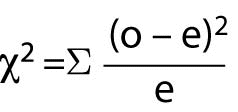 o = e =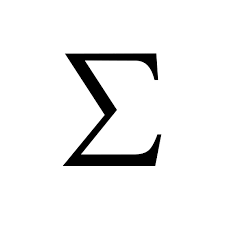 Degrees of Freedom:  this number is ______________than the total number choices in your experiment 
df = Probability value (p):  Deviations having a chance probability greater than 0.05 (5%) __________support the null hypothesis.  Therefore, you should consult the table for the p value in the 0.05 row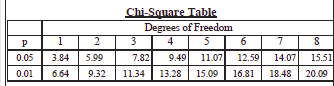 How to do an Analysis:1.  Set up a __________(p. 328 Holtzclaw) 2.  Determine the _________________3.  Find the probability (p) value for the number of degrees of freedom in the ________row.        This is the____________________.4.  Accept or Reject the ___________ hypothesis.
If the Chi-square value is greater than the critical value, the null hypothesis is rejected!ExampleHA :  If pill buys are given a choice between moist and dry environments, they will have a preference for the moist because they need a moist environment for respirationHo: If pill bugs are given a choice between moist and dry environments, they will have no preferenceObserved Data: 7 bugs on moist and 3 bugs on dryExpected Data: 5 bugs on moist and 5 on dry